Plantilla 11: Instrucciones y hoja de trabajo de la encuesta piloto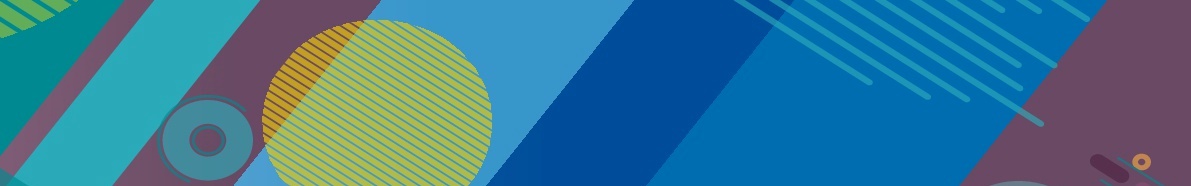 Consulte la sección 3.1.3 de la metodología del MOWIP para obtener detalles sobre cómo utilizar y completar esta plantilla.Instrucciones para la prueba previa de la encuestaTodos los encuestadores que participen en el estudio deberán participar en la prueba piloto. La prueba piloto durará entre uno a tres días. Incluye la prueba del instrumento de la encuesta para que se puedan solucionar todos los problemas antes del lanzamiento oficial de la encuesta y la realización de la segunda localización de las preguntas de la encuesta.  El piloto de la encuesta NO se llevará a cabo con agentes de policía, oficiales de la gendarmería o miembros de las fuerzas armadas. En su lugar, la encuesta se pilotará con personas que más se asemejen a esta población. Las opciones incluyen:
estudiantes de una universidad o escuela superior afiliada a la policía, la gendarmería o las fuerzas armadas cadetes de formación de la policía o la gendarmeríacadetes de soldados organización de servicio voluntario/de la sociedad civil estudiantes universitariosveteranos
Cada encuestador pasará al menos un día entero de 8 horas realizando el piloto.  Paso 1: Registre todos los teléfonos o tabletas en la plataforma antes del piloto. Notifique a los participantes que los entrevistará y fije una hora para entrevistarlos en el día o días del piloto.  Cada encuestador debe programar 8 encuestas para ese día/esos dos días.  Paso 2: Cargar la encuesta piloto en la plataforma de encuestas antes del piloto.  Paso 3: Antes del lanzamiento de la prueba piloto, compruebe si la encuesta se ha cargado en los teléfonos o tabletas y solucione cualquier posible problema.  Paso 4: Enviar a los encuestadores a realizar las encuestas.  Asegúrese de que los encuestadores estén equipados con la hoja de trabajo para encuestadores de la prueba piloto para que puedan registrar su experiencia.  Paso 5: Realice un informe utilizando la hoja de trabajo del encuestador piloto. Hoja de trabajo del encuestador pilotoPor favor, rellene lo siguiente basándose en sus experiencias con el piloto:  Eliminación de preguntasReformulación de las preguntasRespuestas   No sé y prefiero no responder  Preguntas adicionalesPreguntas a responder para el investigador principal:Por favor, evalúe los puntos fuertes y débiles de cada encuestador¿Qué encuestadores realizarán la encuesta?  ¿Todos de ellos cumplen las normas/requisitos? (véase el recuadro 3.8: Calificaciones de los encuestadores en el apartado 3.1.3 de la metodología del MOWIP)¿Es necesario realizar algún tipo de formación adicional antes de la aplicación de la encuesta?  ¿Cuáles fueron los principales problemas del proyecto piloto? ¿Qué debe ocurrir entre el proyecto piloto y la aplicación de la encuesta?  Proporcione un cronogramaNúmero de la encuesta:Encuestador:Hora de inicio:Hora de finalización:¿Pudo localizar al individuo?  (SÍ / NO)	¿Pudo localizar al individuo?  (SÍ / NO)	¿Pudo localizar al individuo?  (SÍ / NO)	¿Hubo algún problema en la realización de la encuesta?¿Hubo algún problema en la realización de la encuesta?¿Hubo algún problema en la realización de la encuesta?¿Hubo algún problema en la realización de la encuesta?Número de la encuesta:Encuestador:Hora de inicio:Hora de finalización:¿Pudo localizar al individuo?  (SÍ / NO)	¿Pudo localizar al individuo?  (SÍ / NO)	¿Pudo localizar al individuo?  (SÍ / NO)	¿Hubo algún problema en la realización de la encuesta?¿Hubo algún problema en la realización de la encuesta?¿Hubo algún problema en la realización de la encuesta?¿Hubo algún problema en la realización de la encuesta?Número de la encuesta:Encuestador:Hora de inicio:Hora de finalización:¿Pudo localizar al individuo?  (SÍ / NO)	¿Pudo localizar al individuo?  (SÍ / NO)	¿Pudo localizar al individuo?  (SÍ / NO)	¿Hubo algún problema en la realización de la encuesta?¿Hubo algún problema en la realización de la encuesta?¿Hubo algún problema en la realización de la encuesta?¿Hubo algún problema en la realización de la encuesta?Enumere el número de preguntas que, en su opinión, deberían eliminarse y la(s) razón(es) para hacerlo.  Añada una fila por cada pregunta adicional.  Enumere el número de preguntas que, en su opinión, deberían eliminarse y la(s) razón(es) para hacerlo.  Añada una fila por cada pregunta adicional.  Número de preguntaMotivo(s) para suprimirla(s):Demasiado sensible (sugiera una forma alternativa de preguntar)RedundanteConceptos demasiado ambiguosSe obtendrán demasiadas respuestas "No sé".Se obtendrán demasiadas respuestas "prefiero no contestar".Por favor, identifique cualquier pregunta que deba ser reformulada.  Escriba el número de la pregunta y su nueva redacción.  Asegúrese de incluir palabras y frases coloquiales si cree que esto aumentará la comprensión de la pregunta. Añada una fila por cada pregunta adicional.   Por favor, identifique cualquier pregunta que deba ser reformulada.  Escriba el número de la pregunta y su nueva redacción.  Asegúrese de incluir palabras y frases coloquiales si cree que esto aumentará la comprensión de la pregunta. Añada una fila por cada pregunta adicional.   Número de la pregunta Reformulación de la pregunta  Por favor, identifique opciones de respuesta adicionales o mejores a las preguntas existentes de la encuesta. Puede tratarse de respuestas que se han omitido o de mejores formas de reformular las respuestas. Añada una fila por cada pregunta adicional.        Por favor, identifique opciones de respuesta adicionales o mejores a las preguntas existentes de la encuesta. Puede tratarse de respuestas que se han omitido o de mejores formas de reformular las respuestas. Añada una fila por cada pregunta adicional.        Por favor, identifique opciones de respuesta adicionales o mejores a las preguntas existentes de la encuesta. Puede tratarse de respuestas que se han omitido o de mejores formas de reformular las respuestas. Añada una fila por cada pregunta adicional.        Número de la preguntaPreguntaRespuestasEnumere las preguntas de la encuesta para las que hay que añadir las opciones de respuesta "No sé" o "Prefiero no responder". Enumere también las preguntas para las que deben eliminarse las opciones de respuesta "No sé" o " Prefiero no responder ". Añada una fila por cada pregunta adicional.         Enumere las preguntas de la encuesta para las que hay que añadir las opciones de respuesta "No sé" o "Prefiero no responder". Enumere también las preguntas para las que deben eliminarse las opciones de respuesta "No sé" o " Prefiero no responder ". Añada una fila por cada pregunta adicional.         Enumere las preguntas de la encuesta para las que hay que añadir las opciones de respuesta "No sé" o "Prefiero no responder". Enumere también las preguntas para las que deben eliminarse las opciones de respuesta "No sé" o " Prefiero no responder ". Añada una fila por cada pregunta adicional.         Número de la preguntaAñadidoEliminadoAñada las preguntas que considere que faltan en la encuesta. Añada una línea por cada pregunta adicional.      Añada las preguntas que considere que faltan en la encuesta. Añada una línea por cada pregunta adicional.      PreguntaRespuestas